Formulärets överkantFormulärets nederkantEVENTS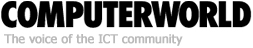 onsdag, 03 april 2013 Dirty smartphones: Devices keep traces of files sent to the cloudorganizationsCipher Cloud